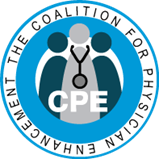 Description and Objectives:  This conference will explore the challenges of the dependence on physician assessor/expert judgement in competence assessment and performance evaluation.  We will discuss the hardships experienced on an individual assessor/expert basis and also at a programmatic level.  At the conference, participants will: Learn to structure assessments which are fair, valid, reliable and equitable as a cornerstone for the defensibility of physician evaluationDiscuss the use of expert judgement as evidence and the roles/responsibilities of assessors/experts across programsShare current practices in, and approaches to, selection and training of assessors/experts,Share current practices in, and approaches to maintaining assessor/expert skillsDiscuss current issues and challenges calibrating assessor/expert judgement.Thursday, October 20  8:30 - 8:45 am		Welcome, Donald E. Melnick, MD, President, National Board of Medical Examiners  8:45 - 9:45 am		Plenary – The use of Assessors and Experts, Andrea Gingerich, ND, MMEd, PhD, Assistant 				Professor, Northern Medical Program, a regional medical campus of UBC medicine at the 				University of Northern British Columbia  9:45 -10:30 am       	Group discussion regarding their main challenges with assessors/experts – Moderator: Henry 				Pohl, MD10:30 -11:00 am      	BREAK11:00 -12:00 pm      	PANEL: (3) 10 minute sessions to include: (1) Assessors/experts; roles and responsibilities, Mara 	McErlean (2) Selection of assessors/experts, Elizabeth Grace (3) Training of assessors/experts,  	Marc Billard. Followed by 30 min large group discussion aimed at having the participants share 	what their programs do. Moderator: Robert Steele.12:00 -  1:00 pm	LUNCH  1:00 -  2:00 pm           	Small Group 1 – Discuss (i) pros and cons of selection methods (ie. Roster of experts vs 	staff/faculty FT experts) and (ii) Discuss core principles of what a training program should ideally 	include, i.e., shadowing and for how long, full day session on tools, etc. Moderator: Henry Pohl, 	MD  2:00 -  2:45 pm              	Report out and group discussion from Small Group 1  2:45 -  3:15 pm	BREAK    3:15 -  4:15 pm              	Small Group 2:  Determine what we should be providing for assessors/experts to support their 			activities pre-assessment, during assessments and post-assessment?  4:15 -  4:30 pm             	Wrap up day 1 – David Bazzo, MD  6:00 pm                      	Dinner: The Dandelion PubFriday, October 21  8:30 -   8:45 am              Brief Intro to Day 2  8:45 -   9:30 am	Report out and group discussion from Small Group 2. Elizabeth Wenghofer, Ph.D.  9:00 - 10:00 am	          	Small Group 3: Discuss what we should be doing to insure the quality of our assessors. What do 	we do to calibrate them (hawks and doves)?  What is the minimum amount of 	assessments/activities needed to maintain skills? Do we know when it is time to “let go” from 	assessor and how do we do that?  What are some creative ways we can help to overcome 	barriers? Moderator: Robert Steele, MD10:00 - 10:30 am	BREAK10:30 - 11:15 am         	Report out and group discussion from Small Group 311:15 - 12:00 pm	Defense of assessment – Julia E. Gabis, JD12:00 - 12:15 pm       	Wrap-up:  post-conference evaluation